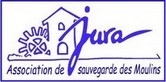 contact@moulinsdujura.fr - https://www.moulinsdujura.fr/Les adhésions 2023Afin d’avoir le plaisir de vous compter parmi nous, et faciliter le travail de secrétariat et de trésorerie, on vous demande de vous acquitter de la cotisation et l’abonnement pour l’année 2023 si vous le souhaitez, ce qui vous permettra par la suite de recevoir des nouvelles de notre association.Amicalement.La secrétaire et le trésorier.Cotisation 2023 et abonnement à la revue Moulins de FranceRevue de la Fédération Française des Associations de sauvegarde des Moulins – 4 numéros/an. J’adhère à l’association de sauvegarde des Moulins du Jura et m’abonne à la revue Moulins de France 	48 euros   J’adhère à l’association de sauvegarde des Moulins du Jura sans m’abonner à la revue Moulins de France      26 eurosNom et Prénom des adhérents 1ère personne ………………………………………………..2ème personne ……………………………………………….Adresse …………………………………………………………………………………………………………………………………Code Postal …………………..	Ville ………………………………………………………………………………………… : ……………………………….Nom et Adresse du moulin …………………………………………………………………………………………………..Cours d’eau ………………………………………………………….Adresse internet (très lisible) ………………………………………………………………………………………………..J’étais adhérent en 2022 				oui 	non J’étais abonné à Moulins de France en 2022 	oui 	non Ci-joint un chèque de ……… à l’ordre de l’Association de Sauvegarde des Moulins du Jura à renvoyer rapidement avec cette fiche à 	M. Antonin MONNIER, 555 rue du docteur Jean Michel39000 LONS LE SAUNIERLe nouveau règlement général sur la protection des données (RGPD) est entré en vigueur. Il s’applique à des associations comme le nôtre et nous oblige de vous informer des données personnelles que nous détenons et comment nous les utilisons.Nous détenons les informations que vous nous avez donné sur cette feuille c’est à dire votre nom, adresse et / ou adresse e-mail, et numéro de téléphone. Ces informations sont dans un fichier maintenu par le trésorier, et sont partagés au sein de notre conseil d’administration afin de communiquer avec vous. Ils sont aussi envoyés à l’FFAM pour que vous receviez, le cas échéant, le magazine “Moulins de France”. Ces informations sont rayées de notre fichier dès que vous quittez l’ASMJ.Aucun de ces détails ne sera communiqué à une autre organisation. 